Д Н Е В Н И Кпроизводственной практики в родильном домеПМ 01 «Медицинская и медико-социальная помощь женщине, новорожденному, семье при физиологическом течении беременности, родов, послеродового периода»по специальности среднего профессионального образования 31.02.02 Акушерское делоФамилия И.О.______________________________________________                                   Группы №_______А   бригада №_____Время прохождения практики: с «___» __________201__год по «___» __________201__г. Дневник производственной практики ПМ 01 «Медицинская и медико-социальная помощь женщине, новорожденному, семье при физиологическом течении беременности, родов, послеродового периода» по специальности среднего профессионального образования 31.02.02 «Акушерское дело». Дневник производственной практики позволит студентам закрепить навыки работы с учетно-отчетной документацией, грамотно подготовить отчет по итогам практики. Дневник предназначен для студентов ГБОУ СПО «Свердловский областной медицинский колледж» по специальности 31.02.02 «Акушерское дело».                                                     Пояснительная записка	Производственная практика является заключительной частью освоения профессионального модуля 01 «Медицинская и медико-социальная помощь женщине, новорожденному, семье при физиологическом течении беременности, родов, послеродового периода».  Обязательным условием допуска к производственной практике  в рамках профессионального модуля является освоение ПК 1.1-.1.7. в процессе учебных занятий и учебной практики профессионального модуля.Перед производственной практикой со студентами,  методическим, общим и непосредственными  руководителями практики проводится организационное собрание, на которой студенты знакомятся  с основными требованиями, программой и графиком производственной практики, документацией, которую им будет необходимо оформить.Производственная практика направлена на формирование  общих и профессиональных компетенций, подготовке к самостоятельной работе акушерки (акушера), знакомство с режимом работы, этикой медицинского работника.Во время практики в медицинских организациях родовспомогательного профиля студенты получают представление об организации  и режиме работы акушерского стационара и женской консультации,  а также с организацией труда акушерки (акушера). Совместно с руководителями практики студенты выполняют все виды работ, предусмотренные программой практики.     Во время прохождения производственной практики студент должен научиться компетентно осуществлять и документально оформлять свою деятельность. Студент должен вести дневник, ежедневно записывать в нем проделанную работу, оформлять учебную историю родов. В период прохождения производственной практики по профилю специальности студенты обязаны подчиняться  правилам внутреннего распорядка медицинских организаций. Практика проходит под контролем методического, общего и непосредственного руководителей практики. Непосредственный руководитель производственной практики ежедневно выставляет в дневник оценки по пятибалльной системе. Рекомендации по ведению дневника производственной практики и учебной истории родов.Рекомендации по ведению дневника производственной практики1. Дневник заполняется ежедневно, на каждый день отводится отдельная страница.2. Обязательно делается отметка о проведенном инструктаже по технике безопасности.3. Лист выполнения видов работ ежедневно отражает количество выполненных студентом видов работ согласно графику, в котором представлен перечень  видов работ и количество дней/часов практики.4. Ежедневно в графе «Содержание и объем проделанной работы» регистрируется практическая работа студента в данный день практики.Записи должны содержать профессиональные термины, быть структурированными. Студент в дневнике должен отражать и четко выделять: что проделал самостоятельно;что видел и наблюдал;какую санитарно-просветительскую работу студент проводил.Дневник по практике ежедневно контролируется непосредственным руководителями с выставлением оценки. При выставлении оценок по пятибалльной системе в графе «Оценка и подпись непосредственного руководителя» учитывается  количество и качество проделанных работ, правильность и полнота описания видов работ, наблюдений и т.п. знание материала, изложенного в дневнике, четкость, аккуратность и своевременность проведенных записей. 5. По окончании производственной практики студент составляет отчет по итогам практики, который состоит из двух разделов: а) цифрового и б) текстового.В цифровой отчет включается количество проведенный за весь период практики виды работ, предусмотренных программой практики.В текстовом отчете студент отмечает положительные и отрицательные стороны практики, а также новые знания и навыки полученные им во время практики. В отчете отмечаются (подчеркиваются) общие компетенции.Рекомендации по ведению учебной истории родов В период прохождения производственной практики студент под руководством методического руководителя ведет «Учебную историю родов», предварительно студент участвует на приеме беременной женщины или роженицы и изучает обменную карту (материнский паспорт) роженицы. Студент собирает общий и акушерский анамнез, проводит объективное и  акушерское обследование беременной, оформляет акушерский диагноз при поступлении, подробно описывает течение и ведение I, II и III период родов с постановкой диагноза, оформляет послеродовой период с рекомендациями при выписке родильницы из родильного дома.В конце производственной практики студенты предоставляют в образовательное учреждение:дневник по производственной практике,текстовой и цифровой отчеты о проделанной работе,характеристику, подписанную общим руководителем практики и заверенную печатью медицинской организации, учебную историю родов.Студенты, полностью выполнившие программу производственной практики, допускаются до аттестации по итогам производственной практики, которая проводится методическим руководителем совместно с непосредственными или общим руководителем практики. Итоговая оценка выставляется на основании оценок, полученных во время аттестации по итогам производственной практики с учетом документации, представленной студентом (дневник, характеристика, отчет о проделанной работе). График распределения времени производственной практикиПримечание:Распределение часов производственной практики может быть изменено на усмотрение руководителя производственной практики.                                    ИНСТРУКТАЖ ПО ТЕХНИКЕ БЕЗОПАСНОСТИ________________________________________________________________________________________________________________________________________________________________________________________________________________________________________________________________________________________________________________________________________________________________________________________________________________________________________________________________________________________________________________________________________________________________________________________________________________________________________________________________________________________________________________________________________________________________________________________________________________________________________________________________________________________________________________________________________________________________________________________________________________________________________________________________________________________________________________________________________________________________________________________________________________________________________________________________________________________________________________________________________________________________________________________________________________Печать медицинской		Студент (подпись)_______________________________организации			Общий руководитель практики (подпись)____________ЛИСТ ВЫПОЛНЕНИЯ ВИДОВ РАБОТСОДЕРЖАНИЕ ПРАКТИКИ           ________________________________________________________________________________________________________________________________________________________________________________________________________________________________________________________________________________________________________________________________________________________________________________________________________________________________________________________________________________________________________________________________________________________________________________________________________________________________________________________________________________________________________________________________________________________________________________________________________________________________________________________________________________________________________________________________________________________________________________________________________________________________________________________________________________________________________________________________________________________________________________________________________________________________________________________________________________________________________________________________________________________________________________________________________________________________________________________________________________________________________________________________________________________________________________________________________________________________________________________________________________________________________________________________________________________________________________________________________________________________________________________________________________________________________________________________________________________________________________________________________________________________________________________________________________________________________________________________________________________________________________________________________________________________________________________________________________________________________________________________________________________________________________________________________________________________________________________________________________________________________________________________________________________________________________________________________________________________________________________________________________________________________________________________________________________________________________________________________________________________________________________________________________________________________________________________________________________________________________________________________________________________________________________________________________________________________________________________________________________________________________________________________________________________________________________________________________________________________________________________________________________________________________________________________________________________________________________________________________________________________________________________________________________________________________________________________________________________________________________________________________________________________________________________________________________________________________________________________________________________________________________________________________________________________________________________________________________________________________________________________________________________________________________________________________________________________________________________________________________________________________________________________________________________________________________________________________________________________________________________________________________________________________________________________________________________________________________________________________________________________________________________________________________________________________________________________________________________________________________________________________________________________________________________________________________________________________________________________________________________________________________________________________________________________________________________________________________________________________________________________________________________________________________________________________________________________________________________________________________________________________________________________________________________________________________________________________________________________________________________________________________________________________________________________________________________________________________________________________________________________________________________________________________________________________________________________________________________________________________________________________________________________________________________________________________________________________________________________________________________________________________________________________________________________________________________________________________________________________________________________________________________________________________________________________________________________________________________________________________________________________________________________________________________________________________________________________________________________________________________________________________________________________________________________________________________________________________________________________________________________________________________________________________________________________________________________________________________________________________________________________________________________________________________________________________________________________________________________________________________________________________________________________________________________________________________________________________________________________________________________________________________________________________________________________________________________________________________________________________________________________________________________________________________________________________________________________________________________________________________________________________________________________________________________________________________________________________________________________________________________________________________________________________________________________________________________________________________________________________________________________________________________________________________________________________________________________________________________________________________________________________________________________________________________________________________________________________________________________________________________________________________________________________________________________________________________________________________________________________________________________________________________________________________________________________________________________________________________________________________________________________________________________________________________________________________________________________________________________________________________________________________________________________________________________________________________________________________________________________________________________________________________________________________________________________________________________________________________________________________________________________________________________________________________________________________________________________________________________________________________________________________________________________________________________________________________________________________________________________________________________________________________________________________________________________________________________________________________________________________________________________________________________________________________________________________________________________________________________________________________________________________________________________________________________________________________________________________________________________________________________________________________________________________________________________________________________________________________________________________________________________________________________________________________________________________________________________________________________________________________________________________________________________________________________________________________________________________________________________________________________________________________________________________________________________________________________________________________________________________________________________________________________________________________________________________________________________________________________________________________________________________________________________________________________________________________________________________________________________________________________________________________________________________________________________________________________________________________________________________________________________________________________________________________________________________________________________________________________________________________________________________________________________________________________________________________________________________________________________________________________________________________________________________________________________________________________________________________________________________________________________________________________________________________________________________________________________________________________________________________________________________________________________________________________________________________________________________________________________________________________________________________________________________________________________________________________________________________________________________________________________________________________________________________________________________________________________________________________________________________________________________________________________________________________________________________________________________________________________________________________________________________________________________________________________________________________________________________________________________________________________________________________________________________________________________________________________________________________________________________________________________________________________________________________________________________________________________________________________________________________________________________________________________________________________________________________________________________________________________________________________________________________________________________________________________________________________________ЛИСТ ОЦЕНКИ СФОРМИРОВАННОСТИ ОБЩИХ И ПРОФЕССИОНАЛЬНЫХ КОМПЕТЕНЦИЙПМ 01 «Медицинская и медико-социальная помощь женщине, новорожденному, семье при физиологическом течении беременности, родов, послеродового периода»по специальности среднего профессионального образования31.02.02 Акушерское делоФамилия И.О.______________________________________________                                   Группы №_______А   бригада №_____Оценка уровня сформированности компетенций определяется посредством:- оценки результатов деятельности;- наблюдения за процедурой выполнения заданий;- оценки личного отношения студента к деятельности.Уровень сформированности компетенции определяется по следующей шкале:3 уровень - компетенция сформирована полностью2 уровень - компетенция сформирована частично1 уровень – начальный этап формирования компетенцийКомпетенции оцениваются на основе наблюдения за ежедневной работой, анализа дневника практики, анализа листа учета практических манипуляций.Рекомендации студентуПрактику прошел с оценкой ____________________________                                                   (указать оценку по 5-ти бальной системе)Подпись непосредственного руководителя______________________/	____________________  Общего руководителя                                    _____________________/____________________  «____» _______________201__ г                                                                                                                       Место печати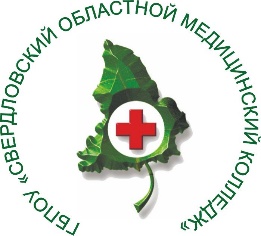 Министерство здравоохранения Свердловской областиГосударственное бюджетное профессиональное образовательное учреждение«Свердловский областной медицинский колледж»Наименование отделений медицинской организацииВиды работКоли-чество днейКоли-чество часовСан.пропускник (приемное отделение)Прием беременных, рожениц. Сбор анамнеза и жалоб.Оформление медицинской документации. Объективное обследование беременных и рожениц: взвешивание беременных и рожениц; измерение роста, измерение АД, пульса;измерение температуры тела;измерение окружности живота, высоты стояния дна матки.Определение предполагаемого веса плода.Определение допустимой кровопотери.Осмотр кожных покровов.Осмотр наружных половых органов.Пельвиометрия таза.Проведение наружного акушерского исследования (приемы Леопольда-Левицкого). Выслушивание сердцебиения плода.Определение срока беременности.Проведение очистительной клизмы.Проведение санитарной обработки беременной и роженицы.Проведение забора крови из вены.Определение группы крови и Rh-фактора.Подготовка и проведение влагалищного исследования.Транспортировка в предродовое отделение.Определение срока беременности и даты родов.Осуществление санитарной уборки рабочего места. Закладка биксов для стерилизации.212Предродовое отделениеВедение рожениц. Наблюдение за родовой деятельностью.Сбор анамнеза и жалоб;Оформление истории родов;Измерение ад, пульса, температуры;Измерение окружности живота, высоты стояния дна матки.Определение предполагаемого веса плода.Определение допустимой кровопотери.Проведение наружного акушерского исследования (приемы Леопольда-Левицкого). Пельвиометрия таза.Осмотр наружных половых органов.Выслушивание сердцебиения плода.Участие в проведении КТГ плода.Проведение забора крови из вены.Определение группы крови и Rh-фактора.Участие в подготовке и проведении влагалищного исследования.Транспортировка в родзал.Подсчет схваток.Наблюдение за отхождением околоплодных вод.Транспортировка на УЗИ.212Родильный блокНаблюдение за роженицей.Подготовка стерильного стола для оказания акушерского пособия.Подготовка роженицы к родам.Участие в подготовке акушерки в проведении акушерского пособия.Выслушивание сердцебиения плода.Участие в проведении КТГ плода.Наблюдение при ведении акушерского пособия.Наблюдение при ведении последового периода.Оценка признаков отслойки плаценты.Оценка объема кровопотери.Осмотр последа.Подготовка инструментов для осмотра родовых путей.Участие при проведении осмотра родовых путей в зеркалах.Подготовка инструментов для проведения эпизиотомии.Проведение обработки наружных половых органов.Пальпация послеродовой матки.Измерение АД, подсчет пульса.Наложение пузыря со льдом на дно матки.Транспортировка в послеродовое отделение.Подготовка детского пакета для проведения первичного туалета новорожденного.Участие в проведении первичного туалета новорожденного.Оценка зрелости доношенного плода.Проведение профилактики гонобленореи.Оценка состояния новорожденного по шкале Апгар.Подготовка набора для вторичной обработки новорожденного.Наблюдение и участие при вторичной обработке новорожденного.Измерение роста и веса плода.Пеленание новорожденного.Перевод новорожденного в отделение новорожденных.Проведение первичной обработки инструментов и предметов ухода.Осуществление санитарной уборки родового блока.530Послеродовое отделениеНаблюдение за родильницей.Измерение АД, пульса, температуры.Пальпация послеродовой матки.Осмотр и пальпация молочных желез.Наложение пузыря со льдом на дно матки.Обучение навыкам грудного вскармливания.Осмотр половых органов.Проведение очистительной клизмы.Закладка биксов для стерилизации и заготовка перевязочного материала.Осуществление санитарной уборки послеродового отделения.318Палата новорожденныхПроведение утреннего туалета новорожденных.Измерение температуры новорожденного.Измерение массы тела новорожденного. Измерение окружности головки новорожденного. Измерение окружности груди новорожденного. Измерение частоты сердечных сокращений новорожденного. Измерение частоты дыхания новорожденного. Подмывание детей. Пеленание новорожденного.Обучение навыкам грудного вскармливания родильниц.Раздача новорожденных на кормление.Проведение беседы с родильницами о правилах вскармливания новорожденных.Подготовка набора и наблюдения при обработке пуповинного остатка и пупочной ранки.Закладка биксов для стерилизации и заготовка перевязочного материала.Осуществление санитарной уборки палаты новорожденных.Вакцинация БЦЖ.212Обсервационное отделениеНаблюдение за беременными, родильницами.Измерение АД, пульса, температуры.Пельвиометрия таза.Подготовка и проведение влагалищного исследования.Проведение наружного акушерского исследования (приемы Леопольда-Левицкого). Определение срока беременности и даты родов.Осмотр и пальпация молочных желез.Осуществление санитарной уборки отделения патологии беременных.212Всего18108№ п/пВиды работДатаДатаДатаДатаДатаДатаДатаДатаДатаДатаДатаДатаДатаДатаДатаДатаДатаДатаВсего                          № п/пВиды работПрием беременных, рожениц. Определение предполагаемого веса плода.Определение допустимой кровопотери.Подготовка и проведение влагалищного исследования.Транспортировка в предродовое отделение.Определение предполагаемого срока родов.Наблюдение за родовой деятельностью.Выслушивание сердцебиения плода.Участие в проведении КТГ плода.Транспортировка в родильный залПодсчет схваток.Наблюдение за отхождением околоплодных вод.Подготовка стерильного стола для оказания акушерского пособия.Подготовка роженицы к родам.Оценка признаков отслойки плаценты.Оценка объема кровопотери.Осмотр последа.Подготовка инструментов для осмотра родовых путей.Участие при проведении осмотра родовых путей в зеркалах.Проведение обработки наружных половых органов.Пальпация послеродовой матки.Наложение пузыря со льдом на дно матки.Подготовка детского пакета для проведения первичного туалета новорожденного.Участие в проведении первичного туалета новорожденного.Оценка зрелости доношенного плода.Проведение профилактики гонобленореи.Оценка состояния новорожденного по шкале Апгар.Подготовка набора для вторичной обработки новорожденного.Наблюдение и участие при вторичной обработке новорожденного.Измерение температуры новорожденного.Измерение массы тела новорожденного. Измерение окружности головки новорожденного. Измерение окружности груди новорожденного. Измерение частоты сердечных сокращений новорожденного. Измерение частоты дыхания новорожденного. Подмывание детей. Пеленание новорожденного.Обучение навыкам грудного вскармливания родильниц.Вакцинация БЦЖ.Пеленание новорожденного.Перевод новорожденного в отделение новорожденных.Проведение первичной обработки инструментов и предметов ухода.Наблюдение за общим состоянием родильницы (АД,пульс, t,пальпация матки, осмотр молочных желёз )Проведение утреннего туалета новорожденныхДатаНаименование и содержание работыОценка и подпись непосредственного руководителя____________________________________________________________________________________________________________________________________________________________________________________________________________________________________________________________________________________________________________________________________________________________________________________________________________________________________________________________________________________________________________________________________________________________________________________________________________________________________________________________________________________________________________________________________________________________________________________________________________________________________________________________________________________________________________________________________________________________________________________________________________________________________________________________________________________________________________________________________________________________________________________________________________________________________________________________________________________________________________________________________________________________________________________________________________________________________________________________________________________________________________________________________________________________________________________________________________________________________________________________________________________________________________________________________________________________________________________________________________________________________________________________________________________________________________________________________________________________________________________________________________________________________________________________________________________________________________________________________________________________________________________________________________________________________________________________________________________________________________________________________________________________________________________________________________________________________________________________________________________________________________________________________________________________________________________________________________________________________________________________________________________________________________________________________________________________________________________________________________________________________________________________________________________________________________________________________________________________________________________________________________________________________________________________________________________________________________________________________________________________________________________________________________________________________________________________________________________________________________________________________________________________________________________________________________________________________________________________________________________________________________________________________________________________________________________________________________________________________________________________________________________________________________________________________________________________________________________________________________________________________________________________________________________________________________________________________________________________________________________________________________________________________________________________________________________________________________________________________________________________________________________________________________________________________________________________________________________________________________________________________________________________________________________________________________________________________________________________________________________________________________________________________________________________________________________________________________________________________________________________________________________________________________________________________________________________________________________________________________________________________________________________________________________________________________________________________________________________________________________________________________________________________________________________________________________________________________________________________________________________________________________________________________________________________________________________________________________________________________________________________________________________________________________________________________________________________________________________________________________________________________________________________________________________________________________________________________________________________________________________________________________________________________________________________________________________________________________________________________________________________________________________________________________________________________________________________________________________________________________________________________________________________Наименование компетенцийПоказатели сформированности компетенцийСамооценка студентаОценка непосредственного руководителяОбщие компетенцииОбщие компетенцииОбщие компетенцииОбщие компетенции1 гр. Компетенции, относящиеся к себе как личности, как субъекту жизнедеятельности1 гр. Компетенции, относящиеся к себе как личности, как субъекту жизнедеятельности1 гр. Компетенции, относящиеся к себе как личности, как субъекту жизнедеятельности1 гр. Компетенции, относящиеся к себе как личности, как субъекту жизнедеятельностиКомпетенции самосовершенствования:ОК 1. Понимать сущность и социальную значимость своей будущей профессии, проявлять к ней устойчивый интересОК 8. Самостоятельно определять задачи профессионального и личностного развития, заниматься самообразованием, осознанно планировать повышение квалификацииСоблюдение трудовой дисциплины, опрятный внешний вид, интерес к работе, отсутствие жалоб со стороны пациентов и персонала2 гр. Компетенции, относящиеся к взаимодействию человека с другими людьми2 гр. Компетенции, относящиеся к взаимодействию человека с другими людьми2 гр. Компетенции, относящиеся к взаимодействию человека с другими людьми2 гр. Компетенции, относящиеся к взаимодействию человека с другими людьмиКомпетенции социального взаимодействия, компетенции в общенииОК 4. Осуществлять поиск и использование информации, необходимой для эффективного выполнения профессиональных задач, профессионального и личностного развитияОК 5. Использовать информационно - коммуникационные технологии в профессиональной деятельностиОК 6. Работать в коллективе и команде, эффективно общаться с коллегами, руководством, потребителямиОК 7. Брать ответственность за работу членов команды (подчиненных), за результат выполнения заданийСоблюдение субординации, тактичное поведение, соблюдение принципов профессиональной этики, уважительное отношение к пациентам и персоналу, грамотная речь, умение выразить свои мысли, умение донести до пациентов необходимую информацию по назначенным методам обследования, по лечению, профилактике осложнений, по всем возникающим у пациента вопросам, связанным с пребыванием в стационаре3 гр. Компетенции, относящиеся к деятельности человека3 гр. Компетенции, относящиеся к деятельности человека3 гр. Компетенции, относящиеся к деятельности человека3 гр. Компетенции, относящиеся к деятельности человекаОК 2. Организовывать собственную деятельность, выбирать типовые методы и способы выполнения профессиональных задач, оценивать их эффективность и качествоОК 9. Ориентироваться в условиях смены технологий в профессиональной деятельностиОК 12. Организовывать рабочее место с соблюдением требований охраны труда, производственной санитарии, инфекционной и противопожарной безопасностиОК 3. Принимать решения в стандартных и нестандартных ситуациях и нести за них ответственностьЧеткое, грамотное и своевременное выполнение поручений непосредственного руководителя, применение средств барьерной защиты, обеспечение инфекционной безопасности пациентов и персоналаПрофессиональные компетенцииПрофессиональные компетенцииПрофессиональные компетенцииПрофессиональные компетенцииВД: Медицинская и медико-социальная помощь женщине, новорожденному, семье при физиологическом течении беременности, родов, послеродового периодаВД: Медицинская и медико-социальная помощь женщине, новорожденному, семье при физиологическом течении беременности, родов, послеродового периодаВД: Медицинская и медико-социальная помощь женщине, новорожденному, семье при физиологическом течении беременности, родов, послеродового периодаВД: Медицинская и медико-социальная помощь женщине, новорожденному, семье при физиологическом течении беременности, родов, послеродового периодаПК 1.1. Проводить диспансеризацию и патронаж беременных и родильниц.ПК 1.2. Проводить физиопсихопрофилактическую подготовку беременных к родам, обучение мерам профилактики осложнений беременности, родов и послеродового периода.ПК 1.3. Оказывать лечебно-диагностическую помощь при физиологической беременности, родах и в послеродовом периоде.ПК 1.4. Оказывать акушерское пособие при физиологических родах.ПК 1.5. Проводить первичный туалет новорожденного, оценивать и контролировать динамику его состояния, осуществлять уход и обучать родителей уходу за новорожденным.ПК 1.6. Применять лекарственные средства по назначению врача.ПК 1.7. Информировать пациентов по вопросам охраны материнства и детства, медицинского страхования.Четкое, грамотное и своевременное выполнение поручений непосредственного руководителя, выполнение врачебных назначений, уверенное владение манипуляционной техникойСоставление памяток, информационных бюллетеней/проведение бесед по уходу за новорожденным, питанию беременных женщин и в послеродовом периоде, по подготовке к лабораторным и инструментальным методам исследованияВД: Медицинская помощь женщине с гинекологическими заболеваниями в различные периоды жизниВД: Медицинская помощь женщине с гинекологическими заболеваниями в различные периоды жизниВД: Медицинская помощь женщине с гинекологическими заболеваниями в различные периоды жизниВД: Медицинская помощь женщине с гинекологическими заболеваниями в различные периоды жизниПК 3.1. Проводить профилактические осмотры и диспансеризацию женщин в различные периоды жизни.ПК 3.2. Проводить лечебно-диагностические мероприятия гинекологическим больным под руководством врача.ПК 3.3. Выполнять диагностические манипуляции самостоятельно в пределах своих полномочий.ПК 3.4. Оказывать доврачебную помощь пациентам при неотложных состояниях в гинекологии.ПК 3.5. Участвовать в оказании помощи пациентам в периоперативном периоде.ПК 3.6. Проводить санитарно-просветительскую работу по вопросам планирования семьи, сохранения и укрепления репродуктивного здоровья.Четкое, грамотное и своевременное выполнение поручений непосредственного руководителя, выполнение врачебных назначений, уверенное владение манипуляционной техникойСоставление памяток, информационных бюллете-ней/проведение бесед по вопросам планирования семьи, сохранению и укреплению репродуктивного здоровья, по подготовке к лабораторным и инструментальным методам исследованияВД: Медицинская помощь женщине, новорожденному, семье при патологическом течении беременности, родов, послеродового периодаВД: Медицинская помощь женщине, новорожденному, семье при патологическом течении беременности, родов, послеродового периодаВД: Медицинская помощь женщине, новорожденному, семье при патологическом течении беременности, родов, послеродового периодаВД: Медицинская помощь женщине, новорожденному, семье при патологическом течении беременности, родов, послеродового периодаПК 4.1. Участвовать в проведении лечебно-диагностических мероприятий беременной, роженице, родильнице с акушерской и экстрагенитальной патологией и новорожденному.ПК 4.2. Оказывать профилактическую и медико-социальную помощь беременной, роженице, родильнице при акушерской и экстрагенитальной патологии.ПК 4.3. Оказывать доврачебную помощь беременной, роженице, родильнице при акушерской и экстрагенитальной патологии.ПК 4.4. Осуществлять интенсивный уход при акушерской патологии.ПК 4.5. Участвовать в оказании помощи пациентам в периоперативном периоде.Четкое, грамотное и своевременное выполнение поручений непосредственного руководителя, выполнение врачебных назначений, уверенное владение манипуляционной техникойСоставление памяток, информационных бюллетеней/проведение бесед по уходу за новорожденным, питанию беременных женщин и в послеродовом периоде, по подготовке к лабораторным и инструментальным методам исследования